Сессия № 11                         Решение № 139           23 сентября 2020 годаО состоянии законности и правопорядка в Звениговском районе по итогам 1 полугодия 2020 года           Заслушав и обсудив информацию Прокуратуры Звениговского района о состоянии законности и правопорядка в Звениговском районе по итогам 1 полугодия 2020 года, Собрание депутатовР Е Ш И Л О:1.Информацию прокуратуры района о состоянии законности и правопорядка в Звениговском районе по итогам 1 полугодия 2020 года принять к сведению (прилагается).2.Депутатам Собрания депутатов:-довести данную информацию до избирателей на встречах в своих округах, трудовых коллективах и по месту жительства граждан; 3.Предложить администрации Звениговского муниципального района, главам администраций городских и сельских поселений принять дополнительные меры по обеспечению законности и правопорядка на территории Звениговского района.  Председатель Собрания депутатовЗвениговского муниципального района                                         Н.В. Лабутина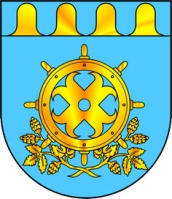 ЗВЕНИГОВО МУНИЦИПАЛ РАЙОНЫН ДЕПУТАТ – ВЛАКЫН ПОГЫНЫН ШЫМШЕ СОЗЫВШЕСОБРАНИЕ ДЕПУТАТОВ ЗВЕНИГОВСКОГО МУНИЦИПАЛЬНОГО РАЙОНАСЕДЬМОГО СОЗЫВА